СОВЕТ НАРОДНЫХ ДЕПУТАТОВТВЕРДОХЛЕБОВСКОГО СЕЛЬСКОГО ПОСЕЛЕНИЯБОГУЧАРСКОГО МУНИЦИПАЛЬНОГО РАЙОНА ВОРОНЕЖСКОЙ ОБЛАСТИРЕШЕНИЕот  «09» ноября 2012 г.   № 107с. ТвердохлебовкаОб утверждении генерального плана Твердохлебовского сельского поселения Богучарского  муниципального района  Воронежской областиВ соответствии с Градостроительным кодексом Российской Федерации, Федеральным законом от 06.10.2003 № 131-ФЗ «Об общих принципах организации местного самоуправления в Российской Федерации»,  законом  Воронежской области от 07.07.2006 г. № 31-ОЗ «О регулировании  градостроительной деятельности в Воронежской области», уставом Твердохлебовского сельского поселения, с учетом решения публичных слушаний  в Твердохлебовском сельском поселении от 01.04.2011 года, Совет народных депутатов Твердохлебовского  сельского поселенияРЕШИЛ:1. Утвердить генеральный план  Твердохлебовского сельского поселения, Богучарского муниципального района, Воронежской области согласно приложению.2. Обнародовать данное решение на территории Твердохлебовского  сельского поселения.3. Контроль за исполнением данного решения возложить на главу Твердохлебовского сельского поселения Скоморохина С.А.Глава Твердохлебовского  сельского поселения						С.А. СкоморохинТОМ 2 Положения о территориальном планированииСодержание Состав проектаВведениеООО «Институт строительных проектов» (Санкт-Петербург) по заказу Администрации Твердохлебовского сельского поселения Богучарского муниципального района Воронежской области на основании муниципального контракта от 15.01.2009 №1, в соответствии с Заданием на подготовку проекта генерального плана Твердохлебовского сельского поселения выполнил проект «Генеральный план Твердохлебовского сельского поселения Богучарского муниципального района Воронежской области». 2. Общие положенияТерриториальное планирование – вид градостроительной деятельности, установленный Градостроительным Кодексом Российской Федерации, наряду с последующими ее видами – градостроительным зонированием, планировкой территории, архитектурно-строительным проектированием, строительством и реконструкцией объектов капитального строительства.Генеральный план поселения относится к документам территориального планирования муниципального образования и утверждается представительным органом местного самоуправления. Утвержденный в установленном законом порядке генеральный план поселения (и внесение изменений в него) являются обязательным для органов государственной власти и органов местного самоуправления, при принятии ими решений в области градостроительной деятельности, осуществляемой на территории поселения и реализации таких решений.Не допускается принятие органами государственной власти, органами самоуправления решений о резервировании земель, их изъятии, в том числе путем выкупа для государственных и муниципальных нужд, о переводе земель из одной категории в другую, при отсутствии документов территориального планирования (генерального плана поселения).В целях соблюдения прав человека на благоприятные условия жизнедеятельности, прав и законных интересов правообладателей земельных участков и объектов капитального строительства, публичные слушания по проектам генеральных планов, (внесению в них изменений), с участием жителей поселений, проводятся в обязательном порядке.Утвержденный генеральный план поселения (или внесение изменений в него) в части функционального зонирования территории является основой для разработки Правил землепользования и застройки поселения и установления в них территориальных зон, их границ и градостроительных регламентов.3. Цели и задачи территориального планированияОбщей целью территориального планирования является определение в  его документах назначения территорий, исходя из совокупности социальных, экологических и иных факторов в целях обеспечения устойчивого развития территорий, развития инженерной, транспортной и социальной инфраструктур, обеспечение учета интересов граждан и их объединений, Российской Федерации, субъектов Российской Федерации, муниципальных образований. Генеральный план поселения как документ территориального планирования разрабатывается с целью определения долгосрочной перспективы социально- экономического и градостроительного развития его территории  на 20 лет, с выделением I-ой очереди строительства на 10 лет.Принятые в генеральном плане поселения проектные решения основываются на комплексном анализе:положения и значения поселения в системе расселения субъекта Российской Федерации и муниципального района, в системе социально-экономических и транспортных связей федерального, регионального и местного уровней;существующего ресурсного потенциала территории (природного, материального, людского);современного состояния территории и действующих ограничений на ее использование;факторов риска возникновения чрезвычайных ситуаций природного и техногенного характера;имеющихся программ социально-экономического развития поселения, муниципального района субъекта Российской Федерации;реализации решений предшествующего генерального плана и документов территориального планирования муниципального района.В Генеральном плане поселения определяются принципиальные направления его экономического развития, прогнозируемая численность населения, объемы жилищного, общественно-делового, транспортного, инженерного и рекреационного строительства, а также площади территорий, необходимых для размещения указанных видов строительства.С учетом конкретных природных и градостроительных условий территорий формируются:направления и характер территориально развития поселения (территориально- пространственная модель) с установлением зон размещения объектов капитального строительства;проектное функциональное зонирование территории поселения с определением назначения и границ функциональных зон;проектная транспортная структура территории;проектная архитектурно-планировочная структура территории;проектная инженерная инфраструктура территории с определением границ зон объектов водоснабжения, водоотведения, электро-, тепло-, газоснабжения, связи;мероприятия по предупреждению чрезвычайных ситуаций природного и техногенного характера;мероприятия по охране и оздоровлению окружающей среды;предложения по изменению городской черты.С целью резервирования территорий для государственных и муниципальных нужд при осуществлении последующих видов градостроительной деятельности в генеральном плане поселения, определяются границы территорий общего пользования (улиц, дорог, проездов, площадей,  набережных, скверов, бульваров). 4. Перечень мероприятий по территориальному планированиюМероприятия по территориальному планированию предусмотрены настоящим генеральным планом с учетом сложившейся социально-экономической ситуации и основных направлений развития хозяйственной деятельности – устойчивого развития существующих предприятий сельского хозяйства, ориентированных, в основном, на растениеводство, а также восстановление  производственных мощностей в животноводстве.С целью обеспечения комплексного развития территории и строительства жилых, общественных и производственных объектов намечается ряд мероприятий, выполняемых по периодам реализации генерального плана: период 2009-2015гг. – I очередь строительства;период 2016-2030гг. – расчетный срок.4.1. Экономическая базаНастоящим генеральным планом принят оптимистический вариант социально-экономического развития Твердохлебовского сельского поселения ориентированный на проведения в достаточно короткие сроки комплексного обновления экономического потенциала с целью создания благоприятных условий для устойчивого развития территории и жизнедеятельности населения.Приоритетными отраслями экономики поселения в прогнозируемый настоящим генеральным планом период (2009-2030 гг.) будут сельское хозяйство и производства, связанные с ним, сфера санаторно-курортного лечения и туризма, а также жилищное строительство, малое предпринимательство, социальная и природоохранная инфраструктура.Для экономического развития настоящим проектом предлагается:- обновление и модернизация существующей базы растеневодческого комплекса;- восстановление и модернизация 5 молочных ферм и 1 фермы КРС;- организация заготовительно-складских баз и мини-предприятий для первичной переработки сельскохозяйственной продукции;- организация строительной базы.Основополагающую роль в развитии сельского хозяйства будет играть не только производство сельскохозяйственной продукции, но и ее хранение и переработка. Для этих целей генеральным планом выделены территории для организации заготовительно-складских баз и предприятий для первичной переработки сельскохозяйственной продукции. В земельном фонде сельского поселения значительных изменений не предусматривается. Однако необходимо улучшение существующих угодий: восстановление почвенного плодородия, обеспечение прироста гумуса в почве, защита от эрозии, в результате – повышение продуктивности сельхозугодий, рост урожайности сельхозкультур. 4.2. НаселениеРасчетная численность населения Твердохлебовского сельского поселения составит:Таблица 14.3. Норма  жилищной обеспеченностиНастоящим проектом средняя обеспеченность общей площадью жилых помещений на 1 человека принимается:4.4. Жилищный фондОбщий объем жилищного фонда Твердохлебовского сельского поселения достигнет:Общий объем сноса ветхого жилищного фонда составит 2 тыс. м2.4.5. Новое жилищное строительствоОбщий объем нового жилищного строительства Твердохлебовского сельского поселения составит:Территории, предусмотренные проектом для размещения нового жилищного строительства, определены в количестве 44 га.4.6. Система социального и культурно-бытового обслуживанияОбщие задачи  в системе социального и культурно-бытового обслуживания предусматривают:удовлетворение потребности населения Твердохлебовского сельского поселения в учреждениях социального и культурно-бытового обслуживания с учетом экономического потенциала и масштаба развития поселения;достижение для жителей поселения уровня обеспеченности объектами социального и культурно-бытового обслуживания, соответствующего нормируемому социально гарантированному уровню обслуживания по каждому виду;проведение мероприятий по укреплению и обновлению материально-технической базы учреждений социального и культурно-бытового обслуживания с учетом изменившихся социально-экономических условий жизни.Предложения по дальнейшему развитию и совершенствованию социальной сферы по основным направлениямОбразованиестроительство детского сада на 30 мест в с. Твердохлебовка, строительство начальной школы на 20 мест в с. Дубовиково проведение капитального ремонта/реконструкции зданий Твердохлебовской и Вишневской школ, вместимость которых составит 145 мест.организация групп внешкольного образования детей (музыкальный, художественный кружок, кружок детского творчества) при школах. Здравоохранениепроведение мероприятий по реконструкции или капитальному ремонту зданий учреждений здравоохранения поселения (ФАПов), укреплению их материально-технической базы, организации при них аптечных пунктов и раздаточных пунктов молочной кухни.Физическая культура и спорт  строительство спортивных площадок во всех населенных пунктах; строительство физкультурно-оздоровительных комплексов со спортзалами и бассейном в с. Твердохлебовка и п. Вишневый.Культура и искусствопроведение капитального ремонта существующих зданий сельских домов культуры;организация в школах медиатек (интернет-класса) в соответствии с федеральной программой;обновление книжного фонда библиотек, развитие процесса информатизации и компьютеризации библиотечной системы.Торговля и общественное питаниестроительство 2 торгово-бытовых центров в с. Твердохлебовка и п. Вишневый, включающих магазины непродовольственных товаров, предприятия бытового обслуживания (ремонтные мастерские, парикмахерская); строительство новых предприятий общественного питания (кафе, столовых) и магазинов непродовольственных товаров в селах;Учреждения коммунального и бытового обслуживаниястроительство в с. Твердохлебовка и п. Вишневый комплексов коммунального обслуживания, включающих предприятия по стирке и химчистке белья (в том числе и предприятия самообслуживания), размещение предприятий бытового обслуживания в составе нового торгово-бытового центра в с. Твердохлебовка, а также в жилой застройке.строительства придорожных центров, включающих обслуживающие, ремонтные мастерские, автомойку (в с. Твердохлебовка и с. Дубовиково);расширение существующего кладбища в с. Твердохлебовка на 1,6 га, в п. Вишневый на 0,7 га, кладбище вблизи Дубовиково на 0,36 га.4.7. Территории необходимые для размещения нового жилищного  строительства и объектов социального и культурно-бытового обслуживанияПотребности Твердохлебовского сельского поселения в территориях для размещения нового жилищного строительства составят 44 га.Для объектов социального и культурно-бытового обслуживания – 5 га.4.8. Функциональное зонирование и архитектурно-планировочная структура территории сельского поселенияВ основу проектных решений генерального плана Твердохлебовского сельского поселения были сформированы и положены следующие принципы:формирование планируемого функционального развития территории с учетом существующего функционального зонирования и комплексного развития поселения; развитие планировочного каркаса с учетом сохранения сложившейся структуры поселения; развитие поселения и определение территорий для развития селитебной зоны, производственной, рекреационной и других функциональных зон с учетом санитарных и экологических требований; реконструкция и благоустройство всех функциональных зон населенных пунктов, разработка мероприятий по качественному улучшению среды проживания; обеспечение охраны и рационального использования природных ресурсов; развитие и совершенствование существующей транспортной и инженерной инфраструктуры; формирование предложений по границам населенных пунктов с учетом использования территорий в пределах существующих и проектных границ населенных пунктов.В рамках развития Твердохлебовского сельского поселения предлагается - развитие и обустройство населенных пунктов, реконструкция объектов капитального строительства, благоустройство территории, создание зон отдыха на основе формирования и развития следующих функциональных зон:.- жилой;- общественно-деловой;- производственной;- рекреационной;- сельскохозяйственного использования;- инженерной и транспортной инфраструктур;- специального назначения;- иного назначения.Проектные функциональные зоны сельского поселения сформированы на основе существующих с учетом их дальнейшего развития во взаимосвязи с общерегиональной инфраструктурой, обоснования параметров планируемого развития населенных пунктов, входящих в состав поселения.В селе Твердохлебовка основной застройкой предлагается индивидуальная жилая застройка с приусадебными участками.Территории под индивидуальную застройку в селе определены с учетом существующих земельных отводов, с учетом градостроительных норм и требований и находятся в юго-западной части. Предлагается на первую очередь застроить свободные территории в восточной части села при въезде со стороны г. Богучар.Проектом намечено дальнейшее развитие общественно-деловой застройки за счет реконструкции существующих объектов и строительства новых. В центральной части по ул. Малаховская, где уже сформирован центр села Твердохлебовка, предлагаются к существующим объектам построить новые – детский садик, физкультурно-досуговый центр со спортивным ядром, автостанцию. Также предлагается реконструкция сельского клуба с приданием ему новых культурно-досуговых функций.В южной части села, рядом с церковью предусматривается подцентр со строительством зданий первичного обслуживания населения (магазин, столовая и т.д.).Другой подцентр предлагается в районе нового жилого строительства на расчетный срок по ул. Чехова в северном направлении с строительством коммунально-бытового комплекса.Генеральным планом предусматривается развитие производственных зон с учетом максимального использования существующих территорий под объектами производственного назначения с перспективой их развития. Учитывая основную сельскохозяйственную направленность предприятий, предлагается сохранение данной структуры предприятий с учетом их дальнейшего восстановления, реконструкции, расширения новых видов (переработка, хранение сельхозпродукции и др.) предприятий сельхозназначения для круглогодичной занятости трудоспособного населения.Организация производственных зон предусматривается с учетом соблюдения санитарно-защитных зон от производственных предприятий, планировочного обустройства территории, проездов и подходов на территорию производства.Планировочной структурой населенного пункта Твердохлебовка, с учетом функционального зонирования, предлагается создание рекреационных зон с учетом использования существующего ландшафта и водных объектов.В центральной части с. Твердохлебовка вдоль расчищенного русла ручья предлагается создание зоны отдыха. Предусматривается расчистка заболоченных территорий и создание водоемов на их месте за границами села, но при непосредственной близости в восточном и южном направлении. Создание вокруг них минимальное благоустройство, элементы досуга. Зона отдыха, находящаяся в южной части за границами села небольшими озелененными бульварами (пешеходными направлениями) будет связана с главной транспортной улицей - ул. Малаховского, центральной озелененной зоной вдоль ручья и с центром села, создавая единую рекреационно-природную зону.При въезде в село Твердохлебовка со стороны г. Богучар по дороге регионального значения предлагается расположить придорожный сервис (мини-гостиницу, АЗС, СТО, магазин, столовую и т.д.).Для упорядочивания границы села Твердохлебовка предлагается изменить границу с учетом ее уменьшения за счет отчуждения небольшой территории в восточной части – это отдельная территория не входящая в основную границу села. Располагается она севернее дороги регионального значения, которая соединяет г. Богучар и село Твердохлебовка, за болотистыми территориями.Учитывая параметры населенных пунктов, в селах Твердохлебовка, Дубовиково, поселке Вишневый и хуторе Белый Колодезь, предложено создание единой планировочной системы, которая позволит максимально обеспечить объектами инфраструктуры местное население, и улучшит комфортность их проживания.В поселке Вишневый предлагается новое жилое строительство с традиционной усадебной застройкой, в основном, на свободных территориях вдоль сложившихся улиц с запада на восток.Сложившийся центр поселка добавится новыми зданиями общественно-деловой застройки (ФОК с спортивным ядром, коммунально-бытовое здание, почта).Благоустраивается территория вокруг центра, дополняется зелеными насаждениями общего пользования.Производственные территории дополняться реконструкцией бывшей МТФ с резервированием территории в восточном направлении для ее развития.Существующее кладбище, которое находится в нутрии жилой застройки предусматривается законсервировать. Для захоронений намечается территория под новое кладбище в восточном направлении по дороге на федеральную трассу.В селе Дубовиково развитие жилищного строительства предлагается в северной части населенного пункта.Центр формируется по ул. Центральной с строительством магазина, столовой, зданием коммунально-бытового обслуживания, начальной школы с группой детского сада. Рядом со школой предлагается мини стадион с зелеными насаждениями общего пользования.Производственные территории предлагаются в юго-западной части села на месте бывшей МТФ, которую нужно будет реконструировать. Также здесь будут механизированный двор и ГСМ.В северо-восточном направлении выше дороги, которая является въездом  в село, располагается дубовая роща, которая будет использоваться в рекреационных целях.На въезде в жилую зону села предлагается оборудовать небольшой придорожный сервис, учитывая транзитное движение по дороге регионального значения в сторону Верхнемамоновского муниципального образования, которая проходит в 1 км от данного пункта.На хуторе Белый Колодезь необходимость в новых территориях под жилую застройку на первую очередь отсутствует. Только на расчетный срок и перспективу предлагаются небольшие территории с двух сторон по улице, ведущей от дороги регионального значения к центру хутора.Центр хутора будет организован конторой и мини магазином.Предлагается возродить на расчетный срок МТФ.4.9. Транспортная инфраструктураРазвитие транспортной инфраструктуры Твердохлебовского сельского поселения связано с развитием транспортной инфраструктуры Воронежской области, основные направления развития которой предложены в «Схеме территориального планирования Воронежской области».С целью совершенствования трассировки и повышения пропускной способности основных дорог в Схеме предлагается проработка транспортного коридора для пропуска транспорта в восточные районы Воронежской области и Волгоградскую область, а также в целях разгрузки федеральной дороги М4 «Дон» по восточным районам области с выходом на федеральную дорогу А144 Курск-Саратов со строительством высоководного моста через р. Дон в Богучарском районе.В соответствии со «Схемой территориального планирования Воронежской области» проектом предлагается строительство участков дорог регионального значения в направлении М4 "Дон" – Вишневый – Донской и Твердохлебовка – Данцевка – Ивановка.Проектом предлагается:- строительство дороги регионального значения в направлении с. Расковка от автодороги Богучар - Старая Калитва – Россошь.- строительство дорог местного значения: Твердохлебовка – Вишневый, Твердохлебовка  - Дубовиково и подъезд к с. Свобода от дороги регионального значения М4 "Дон" – Вишневый – Донской.- строительство автостанции в с. Твердохлебовка на главной улице, выходящей на дорогу Богучар - Старая Калитва - Россошь. Станции технического обслуживания и автозаправочные станции предлагаются в комплексе с автосервисными центрами, расположенными на дороге Богучар - Старая Калитва – Россошь при въезде в с. Твердохлебовка, и на дороге М4 "Дон" - Вишневый – Дубовиково вблизи с. Дубовиково. Территория, занимаемая СТО, составляет .В результате реализации проектных мероприятий к расчетному сроку:протяженность дорог увеличится на  и составит 48км;протяженность уличной сети возрастет на  и составит ;площадь дорог составит ;площадь улиц населенных пунктов поселения составит , проезжих частей –  ;уровень автомобилизации составит 350 маш/тыс.жит.Хранение легковых автомобилей жители поселения будут осуществлять на своих приусадебных участках.4.10. Инженерная инфраструктура4.10.1. ЭлектроснабжениеОсновным источником энергоснабжения Воронежской области является Нововоронежская АЭС мощностью 1834 тыс. кВт, которая находится рядом с г. Нововоронежск. НВАЭС выдает мощность в энергосистему «Воронежэнерго» через воздушные линии электропередач на напряжение 500 кВ, 220 кВ, 110 кВ. Основным источником электроснабжения коммунально-бытовых и производственных потребителей Твердохлебовского сельского поселения сохранится  подстанция 110/35/10 кВ, расположенная в с. Твердохлебовка.           ПС  110/35/10 кВ с. Твердохлебовка получает электрическую мощность от подстанции 110/35 кВ Опорная,   через линию электропередач на напряжение 110 кВ.В настоящее время система электроснабжения Твердохлебовского сельского поселения является устойчивой, на основных питающих источниках имеется резерв и дублирующие, аварийные устройства.Для непосредственного электроснабжения проектируемых коммунально-бытовых и производственных потребителей Твердохлебовского сельского поселения, проектом предусмотрено:Строительство трансформаторных подстанций:на 1 очередь -  9,на расчетный срок – 16.Новые трансформаторные подстанции необходимо запитать от ПС 110/35/10 кВ с. Твердохлебовка, через кабельные линии на напряжение 10 кВ.Потребление электроэнергии составит на первую очередь 16,83 млн. кВт./год,на расчетный срок  31,37 млн.кВт/год.Прирост потребления электроэнергии  составит около 30% в том числе 20% на производственные нужды. 4.10.2. ТеплоснабжениеСистема теплоснабжения Твердохлебовского сельского поселения останется локальной. Теплоснабжение существующих и  новых объектов индивидуальной и  малоэтажной застройки, общественно-деловой, школ, ДДУ и производственной застройки  планируется осуществлять от индивидуальных котельных  малой мощности с комбинированными котлами. Основным топливом будет – природный газ, резервным – уголь или мазут.Проектом предлагается:-строительство 6 автономных котельных малой мощности, в том числе 5 - на I очередь (с. Твердохлебовка),-строительство локальной котельной к школе и СДК п. Вишневый мощностью 0,175 Гкал/час. ( п. Вишнёвый),-строительство 3 котельных малой мощности, в том числе двух  на  I очередь ( п. Вишнёвый),-строительство 2 автономных котельных малой мощности на  I очередь (с. Дубовиково),-строительство на  I очередь одной автономной котельной малой мощности (х. Белый Колодезь)..-обеспечение теплоснабжением проектируемую индивидуальную застройку Твердохлебовского сельского поселения от встроенных котельных малой мощности,-реконструкция существующих котельных малой мощности, которые обеспечивают тепловой энергией детские дошкольные учреждения, школы, общественно-деловую и индивидуальную застройку,-для теплоснабжения объектов  первой категории надежности необходимо предусмотреть дизельные генераторные подстанции с 3-х дневным запасом топлива,-замена  печного отопления в индивидуальной застройке и  установление комбинированных котлов, работающих на природном газе, мазуте и угле. Горячее водоснабжение предусматривается осуществить через газовые водонагреватели.Потребление тепловой энергии составит: -на первую очередь 38,97 тыс. Гкал в год, - на расчетный срок  68,53 тыс. Гкал в год.4.10.3. ГазоснабжениеПриродный газ поступает к потребителям Воронежской области по  двум магистральным газопроводам Уренгой-Новопсковск-Петровск с условным диаметром трубопроводов 1400-.Потребители Твердохлебовского сельского поселения обеспечены природным газом на 90%, сжиженным на 10%.Проектом предлагается:- перевод на природный газ коммунально-бытовых потребителей, использующих сжиженный газ,- использование сжиженного газа только для  заправки транспорта,-газоснабжение проектируемых производственных площадок - от проектируемых газопроводов низкого давления, х. Белый Колодезь- на расчетный срок газификация населенного пункта со строительством 1 газорегуляторного пункта и газопровода высокого давления протяженностью 6 км,с. Твердохлебовка- строительство 2-х проектируемых ШГРП на I очередь для обеспечения газоснабжением потребителей индивидуальной застройки через газопроводы высокого давления,- перекладка газопровода высокого давления с увеличением диаметра, протяженность газораспределительных сетей высокого давления составит на I очередь – 1,7км,-ориентировочная протяженность газопроводных сетей низкого давления составит  на I очередь – 2,6 км, расчетный срок – .п. Вишнёвый- строительство 1 ШГРП на I очередь для обеспечения газоснабжением потребителей индивидуальной застройки через газопроводы высокого давления,- ориентировочная протяженность газораспределительных сетей высокого давления составит на I очередь – .- ориентировочная протяженность газопроводных сетей низкого давления составит на I очередь – 1,0 км, на расчетный срок – .с. Дубовиково- строительство 1 ШГРП на I очередь для обеспечения газоснабжением потребителей индивидуальной застройки через газопроводы высокого давления,- ориентировочная протяженность газораспределительных сетей высокого давления составит на I очередь – 0,7 км.- ориентировочная протяженность газопроводных сетей низкого давления составит на I очередь – 2,0 км, на расчетный срок –3,0км.4.10.4. СвязьПроектом предусматривается:- расширение и реконструкция существующих АТС в с. Твердохлебовка и п. Вишневый для обеспечения необходимой плотности телефонных номеров, -строительство новых АТС на I очередь для обеспечения  потребителей с. Дубовиково и х. Белый Колодезь телефонными номерами, -прокладка кабеля связи к х.Белый Колодезь ориентировочной протяженностью 6км.Предполагается создание единой сети связи. Для этого предусматривается техническое перевооружение телефонных станций с внедрением современного цифрового коммутационного оборудования на сети.4.10.5. ВодоснабжениеПроектом предусматривается:проведение гидрогеологической разведки запасов  подземных вод, с дальнейшим расширением действующего водозабора;реконструкция существующих водозаборных сооружений;строительство станции обезжелезивания, строительство установки обеззараживания воды ультрафиолетом;замена существующих водопроводных сетей, с возможным увеличением диаметров;строительство новых водопроводных сетей протяженностью , в том числе на I очередь строительства ;организация ЗСО существующих  водозаборов- протяженность проектируемой водопроводной сети составит: с. Твердохлебовка – , п. Вишневый – , с. Дубовиково – , х. Белый Колодезь – . 4.10.6.ВодоотведениеВ населенных пунктах Твердохлебовского сельского поселения предусматривается организация современных локальных очистных сооружений глубокой биологической очистки.Проектом предусматривается следующая схема удаления стоков:На I очередь строительства предусматривается:-организация локальных очистных сооружений для общественных, административных и образовательных учреждений с. Твердохлебовка, п. Вишневый, с. Дубовиково, х. Белый Колодезь, а также для вновь размещаемой застройки этих поселений. Мощность очистных сооружений будет определена в зависимости от количества обслуживаемых лиц, На расчетный срок и перспективу развития предусматривается:- обеспеченность локальными очистными сооружениями всего населения Твердохлебовского сельского поселения. В случае невозможности организации оборотного водоснабжения проектом предусматривается организация био-прудов для принятия очищенных сточных вод от локальных очистных сооружений. В свою очередь био-пруды будут использоваться в качестве аварийного хранилища сточных вод. 4.10.7.Отходы производства и потребленияОтходы от Твердохлебовского сельского поселения будут отвозиться на проектируемый пункт сбора и накопления и первичной сортировки у г.Богучар. Уничтожение биологических отходов должно осуществляться в скотомогильнике, который будет организован в районе с. Твердохлебовка.4.11. Мероприятия по защите от опасных природных и техногенных процессов, благоустройство территорииНастоящим проектом предусмотрены мероприятия:	1.По защите от овражной эрозии 	-организация поверхностного стока с прилегающих территорий в обход оврагов, 	-устройство водоотводных лотков, быстротоков, перепадов по тальвегам;	-засыпка крутых верховых участков, укрепление посевом трав для предотвращения роста оврагов; -залужение перелогов и залежей на территориях, прилегающих к оврагам;2.По организации поверхностного стока- устройство вдоль дорог и понижений рельефа открытых водостоков,-устройство водопропускных труб или мостиков в местах пересечений водостоков с проездами,-очистка поверхностных стоков с застроенных территорий на локальных очистных сооружениях открытого или закрытого типа,3.По защите от затопления паводковыми водами-проведение изысканий для определения расчетных уровней затопления и границ зон затопления,-в зоне возможного затопления строительство домов на подсыпке или на высоком цоколе,-благоустройство территории зоны кратковременного отдыха, расположенной на берегу р.Богучарка, включая береговую полосу. 4.Благоустройство водоемов-расчистка и спрофилирование русел водотоков, протекающих по территориям населенных пунктов и служащих приемниками поверхностных стоков, благоустройство берегов,- дноуглубление и благоустройство берегов водоемов в природно-рекреационной зоне с. Твердохлебовка.4.Рекультивация нарушенных территорий-на территориях несанкционированных свалок с восстановлением растительного слоя и озеленения.4.12. Оздоровление окружающей среды1.Проектом намечены мероприятия по восстановлению и дальнейшему  развитию сфер жизнеобеспечения населения:-производственной сферы – формирование компактных производственных зон во всех населённых пунктах с размещением сельскохозяйственных предприятий молочного животноводства и растениеводства для обеспечения кормовой базы, а также первичной переработки сельхозпродукции -социальной сферы – строительство новой жилой и общественной застройки, формирование рекреационной зоны и благоустройство территорий общего пользования, -объектов инженерной инфраструктуры – полная газификация хутора Белый Колодезь, строительство локальных отопительных котельных в новой жилой и общественной застройке, организация централизованной системы водоснабжения и локальных очистных сооружений для очистки хозяйственно-бытовых стоков, рекультивация свалки и организация нового скотомогильника; -транспортной сети – строительство участков дорог регионального значения в направлении М4 "Дон" – Вишневый – Донской и Твердохлебовка – Данцевка – Ивановка.2.Проектом предусматривается формирование природного и средозащитного каркаса:-развитие открытых озелененных пространств на территории поселения, пригодных для рекреационного освоения, в том числе на берегу реки Богучарка;-сохранение и благоустройство природоохранных территорий - земель лесного фонда, в том числе государственных лесных полос, водоохранных зон водных объектов, полезащитных лесных полос;-расширение и благоустройство системы зелёных насаждений общего пользования.3.Для улучшения качества почв и увеличения площадей сельскохозяйственных угодий необходимо проведение мероприятий: -по восстановлению утраченных пахотных земель и увеличению площади выпасов и сохранению и повышению плодородия почв за счёт проведения агротехнических мероприятий.4.13.Предложения по формированию строительных программ Перечень объектов, рекомендуемых к строительству в Твердохлебовском сельском поселении, приведен в следующей таблице.Таблица 25. Основные технико-экономические показателиТаблица 36.Графические материалы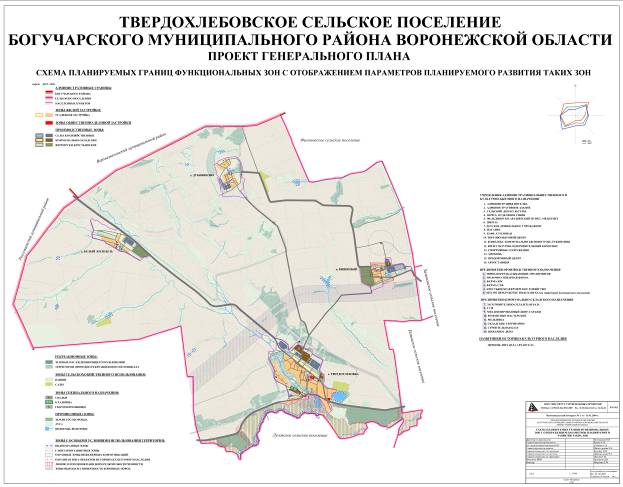 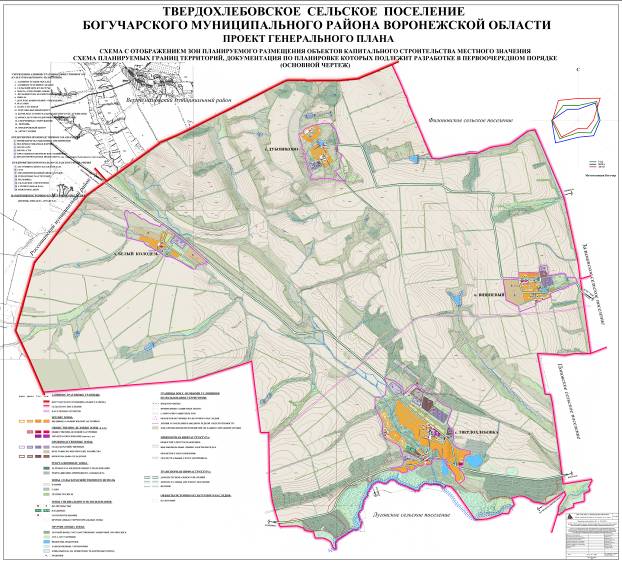 7.ПриложениеСтр.Состав проекта……………………………………………………………...41.Введение…………………………………………………………………….42.Общие положения………………………………………………………….43.Цели и задачи территориального планирования ………………………...44.Перечень мероприятий по территориальному планированию………….64.1. Экономическая база…………………………………………………...64.2. Население………………………………………………………………74.3. Норма  жилищной обеспеченности………………………………….74.4. Жилищный фонд………………………………………………………74.5. Новое жилищное строительство……………………………………...74.6. Система социального и культурно-бытового обслуживания………74.7. Территории необходимые для размещения нового жилищного  строительства и объектов социального и культурно-бытового обслуживания………………………………………………………………94.8. Функциональное зонирование и архитектурно-планировочная структура……………………………………………………………………94.9. Транспортная инфраструктура……………………………………….124.10. Инженерная инфраструктура………………………………………..134.10.1. Электроснабжение…………………………………………..134.10.2. Теплоснабжение……………………………………………..134.10.3. Газоснабжение……………………………………………….144.10.4.Связь…………………………………………………………..154.10.5. Водоснабжение………………………………………………154.10.6. Водоотведение……………………………………………….154.10.7.Отходы производства и потребления……………………….164.11. Мероприятия по защите от опасных природных и техногенных процессов, благоустройство территории…………………………………164.12. Оздоровление окружающей среды………………………………….174.13. Предложения по формированию строительных программ……….175.Основные технико-экономические показатели…………………………..196.Графические материалы………………….………………………………..256.1. Схема планируемых границ функциональных зон с отображением параметров планируемого развития таких зон266.2. Схема с отображением зон планируемого размещения объектов капитального строительства местного значения. Схема планируемых границ территорий, документация по планировке которых подлежит разработке в первоочередном порядке (основной чертеж)277.Приложение287.1. Техническое задание на выполнение проекта297.2. Свидетельство о допуске к работам №П-044-011.1 от 14.04.2010г. 33№ п/пНаименованиеМасштабИнв. №Кол-во листовГриф секрет.1234561ТОМ I. Обосновывающая часть проектаТекстовые материалы:1.1Том I. Обосновывающая часть. Пояснительная записка с иллюстративными материалами (уменьшенными копиями картографических материалов проекта).480 дсп4 экз.129стр.ДСПГрафические материалы:1.2Схема положения поселения в структуре Богучарского района Воронежской области1:50000481 дсп4 экз.ДСП1.3Схема современного использования территории поселения с отображением границ земель различных категорий1:10000482 дсп4 экз.ДСП1.4Схема  ограничений. Схема с отображением результатов анализа комплексного развития территории1:250001:10000483 дсп4 экз.ДСП1.5Схема планируемого размещения объектов капитального строительства местного значения (автомобильных дорог общего пользования, мостов и иных транспортных инженерных сооружений)1:25000484 дсп4 экз.ДСП1.6Схема планируемого размещения объектов капитального строительства местного значения (объектов электро-, тепло-, газо-, водоснабжения и водоотведения). Мероприятия по защите территории от возникновения чрезвычайных ситуаций природного и техногенного характера1:250001:10000485 дсп4 экз.ДСП2ТОМ II. Положения о территориальном планированииТекстовые материалы:2.1Том II. Положения о территориальном планировании. Пояснительная записка с иллюстративными материалами (уменьшенными копиями графических материалов проекта).486 дсп4 экз.35 стр.ДСПГрафические материалы:2.2Схема планируемых границ функциональных зон с отображением параметров планируемого развития таких зон1:25000487 дсп4 экз.ДСП2.3Схема с отображением зон планируемого размещения объектов капитального строительства местного значения.Схема планируемых границ территорий, документация по планировке которых подлежит разработке в первоочередном порядке (основной чертеж)1:10000488 дсп4 экз.ДСП3Электронная версияКомпакт-диск с проектными графическими и текстовыми материаламиИнв. № МНИ-122 дсп2 экз.ДСП-в формате pdf и ipgЧисленность населенияI очередь (.)человекРасчетный срок(.) человекЧисленность постоянного населения – всего, в том числе:12001300с. Твердохлебовка715750п. Вишневый365400с. Дубовиково85100х. Белый Колодезь3550На I очередь строительства (.)25 м2 общей площади/чел.К расчетному сроку (.)35 м2 общей площади/чел.На I очередь строительства (.) 30,0 тыс. м2 общей площадиК расчетному сроку (.) 45,5 тыс. м2 общей площадиК расчетному сроку (.):в индивидуальной жилой застройке (1-2 эт. дома с участками до 20 соток)21,8 тыс. м2На I очередь строительства (.):в индивидуальной жилой застройке (1-2 эт. дома с участками до 20 соток)6,3 тыс. м2№ п/п№ п/пНаименование объектови сооруженийПараметры объектовПараметры объектовПараметры объектовПримечание(размещается)1123334I очередь строительства (2009-2015гг.)I очередь строительства (2009-2015гг.)I очередь строительства (2009-2015гг.)I очередь строительства (2009-2015гг.)I очередь строительства (2009-2015гг.)I очередь строительства (2009-2015гг.)I очередь строительства (2009-2015гг.)Жилищное строительствоЖилищное строительствоЖилищное строительствоЖилищное строительствоЖилищное строительствоЖилищное строительствоЖилищное строительство1.1.Индивидуальная застройка (с приусадебными участками)6,3 тыс. м²6,3 тыс. м²6,3 тыс. м² с. Твердохлебовка (4,тыс.кв.м.), п. Вишневый          (1,5-«-), с. Дубовиково        (0,5-«-), х. Белый Колодезь (0,3-«-)Объекты социального и культурно-бытового назначенияОбъекты социального и культурно-бытового назначенияОбъекты социального и культурно-бытового назначенияОбъекты социального и культурно-бытового назначенияОбъекты социального и культурно-бытового назначенияОбъекты социального и культурно-бытового назначенияОбъекты социального и культурно-бытового назначения2.2.Детское дошкольное учреждение1 объект на 30 мест1 объект на 30 мест1 объект на 30 местс. Твердохлебовка3.3.Физкультурно-оздоровительный комплекс1объект1объект1объект с. Твердохлебовка4.4.Спортивные площадкигагагас. Твердохлебовка-0,7га5.5.Комплекс коммунально-бытового обслуживания1объект1объект1объект с. ТвердохлебовкаДорожно-транспортное строительствоДорожно-транспортное строительствоДорожно-транспортное строительствоДорожно-транспортное строительствоДорожно-транспортное строительствоДорожно-транспортное строительствоДорожно-транспортное строительство6.6.Реконструкция уличной сети1,0км1,0км1,0кмс.Твердохлебовка  0,5кмс. Дубовиково        0,3кмх.Белый Колодезь  0,2км7.7.Строительство уличной сети2,6км2,6км2,6кмс.Твердохлебовка  2,0кмс.Дубовиково         0,6кмИнженерная инфраструктураИнженерная инфраструктураИнженерная инфраструктураИнженерная инфраструктураИнженерная инфраструктураИнженерная инфраструктураИнженерная инфраструктураВодоснабжение и водоотведениеВодоснабжение и водоотведениеВодоснабжение и водоотведениеВодоснабжение и водоотведениеВодоснабжение и водоотведениеВодоснабжение и водоотведениеВодоснабжение и водоотведение8.Уличные водопроводные сети Уличные водопроводные сети Уличные водопроводные сети          7,2кмСм. Схему планируемого размещения объектов инженерной инфраструктурыСм. Схему планируемого размещения объектов инженерной инфраструктуры9.Скважинный водозабор хозпитьевого водоснабженияВодопроводные очистные сооруженияСкважинный водозабор хозпитьевого водоснабженияВодопроводные очистные сооруженияСкважинный водозабор хозпитьевого водоснабженияВодопроводные очистные сооружения165 куб.м/суткиСм. Схему планируемого размещения объектов инженерной инфраструктурыСм. Схему планируемого размещения объектов инженерной инфраструктуры10.Локальные очистные сооруженияЛокальные очистные сооруженияЛокальные очистные сооружения8 объектовСм. Схему планируемого размещения объектов инженерной инфраструктурыСм. Схему планируемого размещения объектов инженерной инфраструктуры11.Уличные сети водоотведения Уличные сети водоотведения Уличные сети водоотведения   .См. Схему планируемого размещения объектов инженерной инфраструктурыСм. Схему планируемого размещения объектов инженерной инфраструктурыЭлектроснабжение, теплоснабжение, газоснабжение и связьЭлектроснабжение, теплоснабжение, газоснабжение и связьЭлектроснабжение, теплоснабжение, газоснабжение и связьЭлектроснабжение, теплоснабжение, газоснабжение и связьЭлектроснабжение, теплоснабжение, газоснабжение и связьЭлектроснабжение, теплоснабжение, газоснабжение и связьЭлектроснабжение, теплоснабжение, газоснабжение и связьТеплоснабжениеТеплоснабжениеТеплоснабжениеТеплоснабжениеТеплоснабжениеТеплоснабжение12.Котельные, локальные малой мощностиКотельные, локальные малой мощностиКотельные, локальные малой мощности9 объектаДля социальной и культурно-бытовой застройкиДля социальной и культурно-бытовой застройкиГазоснабжениеГазоснабжениеГазоснабжениеГазоснабжениеГазоснабжениеГазоснабжение13.Шкафный газорегуляторный пунктШкафный газорегуляторный пунктШкафный газорегуляторный пункт4 объектаСм. Схему планируемого размещения объектов инженерной инфраструктурыСм. Схему планируемого размещения объектов инженерной инфраструктуры14.Газораспределительная сеть низкого давления.Газораспределительная сеть низкого давления.Газораспределительная сеть низкого давления.См. Схему планируемого размещения объектов инженерной инфраструктурыСм. Схему планируемого размещения объектов инженерной инфраструктуры15.Газораспределительная сеть высокого давления.Газораспределительная сеть высокого давления.Газораспределительная сеть высокого давления.См. Схему планируемого размещения объектов инженерной инфраструктурыСм. Схему планируемого размещения объектов инженерной инфраструктурыЭлектроснабжениеЭлектроснабжениеЭлектроснабжениеЭлектроснабжениеЭлектроснабжениеЭлектроснабжение16.Строительство трансформаторных подстанций (ТП):- для индивидуальных потребителей- для производственных потребителейСтроительство трансформаторных подстанций (ТП):- для индивидуальных потребителей- для производственных потребителейСтроительство трансформаторных подстанций (ТП):- для индивидуальных потребителей- для производственных потребителей4 объектов5 объектовСм. Схему планируемого размещения объектов инженерной инфраструктурыСм. Схему планируемого размещения объектов инженерной инфраструктуры17.Кабельные линии 10 кВКабельные линии 10 кВКабельные линии 10 кВСм. Схему планируемого размещения объектов инженерной инфраструктурыСм. Схему планируемого размещения объектов инженерной инфраструктурыСвязьСвязьСвязьСвязьСвязьСвязь19АТСАТСАТС2 объектаНовое строительство: с. Дубовиково,         х. Белый Колодезь Новое строительство: с. Дубовиково,         х. Белый Колодезь Период строительства 2016-2030гг.Период строительства 2016-2030гг.Период строительства 2016-2030гг.Период строительства 2016-2030гг.Период строительства 2016-2030гг.Период строительства 2016-2030гг.Период строительства 2016-2030гг.Жилищное строительствоЖилищное строительствоЖилищное строительствоЖилищное строительствоЖилищное строительствоЖилищное строительствоЖилищное строительство1.Индивидуальная застройка (с приусадебными участками)Индивидуальная застройка (с приусадебными участками)Индивидуальная застройка (с приусадебными участками)15,5тыс. м² с. Твердохлебовка (8,25,тыс.кв.м.), п. Вишневый          (5,0-«-), с. Дубовиково        (1,4-«-), х. Белый Колодезь (0,85-«-) с. Твердохлебовка (8,25,тыс.кв.м.), п. Вишневый          (5,0-«-), с. Дубовиково        (1,4-«-), х. Белый Колодезь (0,85-«-)Объекты социального и культурно-бытового назначенияОбъекты социального и культурно-бытового назначенияОбъекты социального и культурно-бытового назначенияОбъекты социального и культурно-бытового назначенияОбъекты социального и культурно-бытового назначенияОбъекты социального и культурно-бытового назначенияОбъекты социального и культурно-бытового назначения2.Начальная школа/ детский садНачальная школа/ детский садНачальная школа/ детский сад1 объект на 20 местс. Дубовиково        с. Дубовиково        3.Реконструкция сушествующих общеобразовательных школРеконструкция сушествующих общеобразовательных школРеконструкция сушествующих общеобразовательных школ2 объекта на 145 местс. Твердохлебовка,  п. Вишневыйс. Твердохлебовка,  п. Вишневый4.Плоскостные спортивные площадкиПлоскостные спортивные площадкиПлоскостные спортивные площадкигас. Твердохлебовка -0,3га п. Вишневый         -0,4га    с. Дубовиково        -0,2га х. Белый Колодезь-0,2гас. Твердохлебовка -0,3га п. Вишневый         -0,4га    с. Дубовиково        -0,2га х. Белый Колодезь-0,2га5.Физкультурно-оздоровительный комплексФизкультурно-оздоровительный комплексФизкультурно-оздоровительный комплекс1объект с. Твердохлебовка с. Твердохлебовка6.Торгово-бытовой центрТоргово-бытовой центрТоргово-бытовой центр2 объектас. Твердохлебовка,  п. Вишневыйс. Твердохлебовка,  п. Вишневый7.Комплекс коммунально-бытового обслуживанияКомплекс коммунально-бытового обслуживанияКомплекс коммунально-бытового обслуживания1объект с.Твердохлебовка с.ТвердохлебовкаДорожно-транспортное строительствоДорожно-транспортное строительствоДорожно-транспортное строительствоДорожно-транспортное строительствоДорожно-транспортное строительствоДорожно-транспортное строительствоДорожно-транспортное строительство8.Реконструкция и строительство уличной сетиРеконструкция и строительство уличной сетиРеконструкция и строительство уличной сети10,1с. Твердохлебовка -2,2км п. Вишневый         -1,4км    с. Дубовиково       -1,7км х. Белый Колодезь-4,8кмс. Твердохлебовка -2,2км п. Вишневый         -1,4км    с. Дубовиково       -1,7км х. Белый Колодезь-4,8км9.АвтостанцияАвтостанцияАвтостанция1 объектс. Твердохлебовкас. Твердохлебовка10.Автосервисный центр (СТО, АЗС)Автосервисный центр (СТО, АЗС)Автосервисный центр (СТО, АЗС)2 объектас. Твердохлебовка,  с.Дубовиковос. Твердохлебовка,  с.ДубовиковоИнженерная инфраструктураИнженерная инфраструктураИнженерная инфраструктураИнженерная инфраструктураИнженерная инфраструктураИнженерная инфраструктураИнженерная инфраструктураВодоснабжение и водоотведениеВодоснабжение и водоотведениеВодоснабжение и водоотведениеВодоснабжение и водоотведениеВодоснабжение и водоотведениеВодоснабжение и водоотведениеВодоснабжение и водоотведение11.Уличные водопроводные сети Уличные водопроводные сети Уличные водопроводные сети          5,0кмСм. Схему планируемого размещения объектов инженерной инфраструктурыСм. Схему планируемого размещения объектов инженерной инфраструктуры12.Уличные сети водоотведения Уличные сети водоотведения Уличные сети водоотведения   .См. Схему планируемого размещения объектов инженерной инфраструктурыСм. Схему планируемого размещения объектов инженерной инфраструктурыЭлектроснабжение, теплоснабжение, газоснабжение и связьЭлектроснабжение, теплоснабжение, газоснабжение и связьЭлектроснабжение, теплоснабжение, газоснабжение и связьЭлектроснабжение, теплоснабжение, газоснабжение и связьЭлектроснабжение, теплоснабжение, газоснабжение и связьЭлектроснабжение, теплоснабжение, газоснабжение и связьЭлектроснабжение, теплоснабжение, газоснабжение и связьЭлектроснабжениеЭлектроснабжениеЭлектроснабжениеЭлектроснабжениеЭлектроснабжениеЭлектроснабжение13Строительство трансформаторных подстанций (ТП)Строительство трансформаторных подстанций (ТП)Строительство трансформаторных подстанций (ТП)10 объектовСм. Схему планируемого размещения объектов инженерной инфраструктурыСм. Схему планируемого размещения объектов инженерной инфраструктуры14.Кабельные линии 10 кВКабельные линии 10 кВКабельные линии 10 кВСм. Схему планируемого размещения объектов инженерной инфраструктурыСм. Схему планируемого размещения объектов инженерной инфраструктурыТеплоснабжениеТеплоснабжениеТеплоснабжениеТеплоснабжениеТеплоснабжениеТеплоснабжение15.Котельные, локальные малой мощностиКотельные, локальные малой мощностиКотельные, локальные малой мощности4 объектаДля социальной и культурно-бытовой застройкиДля социальной и культурно-бытовой застройкиГазоснабжениеГазоснабжениеГазоснабжениеГазоснабжениеГазоснабжениеГазоснабжение16.Газорегуляторный пунктГазорегуляторный пунктГазорегуляторный пункт1 объектх. Белый Колодезьх. Белый Колодезь17.Газораспределительная сеть низкого давления.Газораспределительная сеть низкого давления.Газораспределительная сеть низкого давления.См. Схему планируемого размещения объектов инженерной инфраструктурыСм. Схему планируемого размещения объектов инженерной инфраструктурыГазораспределительная сеть высокого давления.Газораспределительная сеть высокого давления.Газораспределительная сеть высокого давления.См. Схему планируемого размещения объектов инженерной инфраструктурыСм. Схему планируемого размещения объектов инженерной инфраструктурыСвязьСвязьСвязьСвязьСвязьСвязь18.Реконструкция АТСРеконструкция АТСРеконструкция АТС2 объектас.Твердохлебовка,  п. Вишневыйс.Твердохлебовка,  п. Вишневый19. Кабельные линииКабельные линииКабельные линии.х. Белый Колодезьх. Белый Колодезь№ п/пПоказателиЕдиница измеренияСуществующееположение (01.01.2008 г.)Перваяочередь строительства(.)Расчетный срок(.)1234561.Территория1.1.Общая площадь земель сельского поселения в установленных границах:га16730,4316730,4316730,431.1.-из них в границах населенных пунктовга1009,71009,71007,8Из общей площади земель сельского поселения территории:1.1.1.жилых зонга207,74221,2254,111.1.1.из них:-"-1.1.1.индивидуальные жилые дома с приусадебными земельными участками-"-204,04217,0250,11.1.1.объекты образования (школы, детские сады)-"-3,74,24,011.1.2.общественных зон-"-2,653,57,251.1.3.производственных зон-"-11,653,288,51.1.4.зон инженерной и транспортной инфраструктур-"-95,0100,0151,01.1.5.рекреационных территорий-"-268,75268,75507,451.1.6.зон сельскохозяйственного назначения-"-14943,96   14943,96      14708,811.1.7.водные пространства-"-32,432,442,11.1.9.иных зон-"-1168,331107,42971,211.1.10.Из общей площади земель сельского поселения территории общего пользования-"-97,6104,0167,51.1.10.Из них:-"-1.1.10.зеленые насаждения общего пользования-"-3,65,517,751.1.10.улицы, дороги, проезды, площади-"-94,098,5149,41.1.11.Из общей площади земель сельского поселения территории неиспользуемые, требующие специальных инженерных мероприятий (овраги, нарушенные территории и т.п.)-"-2942,792942,792586,451.1.12.Из общей площади земель сельского поселения территории резерва для развития поселения,га--40,01.1.12.в том числе:1.1.12.жилой и общественной застройки-"---25,31.2Из общего количества земель сельского поселения1.2.1земли федеральной собственности-"-334,7334,7334,71.2.2.земли субъекта Российской Федерации-"-  6,06,0    15,01.2.3.земли муниципальной собственности-"-600,0600,0620,01.2.4. земли частной собственности-"-15789,7315789,7315760,732.Население2.1.Численность населения сельского поселения – всего, в том числе:человек119112001300с.Твердохлебовка-"-712715750п.Вишневый-"-363365400с.Дубовиково-"-8385100х.Белый Колодезь-"-3335502.2.Показатели естественного прироста (- убыли) населения/годчел. на 1 тыс. жителей-7,5+1+42.3.Показатели миграции населения/в год:чел.-3-+22.4.Возрастная структура населения:%1001001002.4.дети до 15 лет-"-15,115,416,02.4.население в трудоспособном возрасте (мужчины 16 - 59 лет, женщины 16 - 54 лет)-"-55,455,155,02.4.население старше трудоспособного возраста-"-29,529,529,02.5.Численность занятого населения - всеготыс.чел/% от численности населения382/32435/36600/463.Жилищный фонд3.1.Жилищный фонд – всего,в том числе:тыс. м2 общей площади квартир23,730,045,53.1.государственной и муниципальной собственностим2 общей площади квартир-- 3,53.1.частной собственности-"-23,730,042,03.2.Новое жилищное строительство(индивидуальный, усадебный) – всего, в том числе:тыс. м2 общей площади квартир-6,321,83.2.за счет средств федерального бюджета, средств бюджета субъекта Российской Федерации и местных бюджетовв% к общему объему нового жилищного строительства--153.2.за счет средств населения-"---853.7Средняя жилищная обеспеченность населения общей площадьюм2/чел20,025,035,03.8.Обеспеченность жилищного фонда:3.8.водопроводом% общего жилищного фонда3260803.8.канализацией (децентрализованной)-"--35703.8.отоплением (децентрализованным)-"-1001001003.8.газом (природным)-"-90901003.8.электроснабжением-"-1001001004.Объекты социального и культурно-бытового обслуживания населения4.1.Детские дошкольные учреждения - всего/на1000 чел.мест-30/2345/354.2.Общеобразовательные школы - всего/на1000 чел.-"-145/120145/120165/1274.3.Амбулаторные учреждения - всего/на1000 чел.посещений в смену70/5870/5870/555.Транспортная инфраструктура5.1.Общая протяженность уличной сети, в том числе:с. Твердохлебовкап. Вишневыйс. Дубовиковох. Белый Колодезькм43,020,39,77,55,545,622,39,78,15,555,824,611,19,810,35.1.В том числе с усовершенствованным покрытием, в том числе:с. Твердохлебовкап. Вишневыйс. Дубовиковох. Белый Колодезь-"-14,09,83,01,2-17,612,33,02,10,255,824,611,19,810,36.Инженерная инфраструктура и благоустройство территории6.1.Водоснабжение6.1.1.Водопотребление - всегом3/сутнет данных224,46274,476.1.1.В том числе:6.1.1.на хозяйственно-питьевые нужды-"--"-123,66152,766.1.1.на производственные нужды-"--"-28,4428,446.1.2.Производительность водозаборных сооружений-"--"-165,0197,06.1.2.В том числе водозаборов подземных вод-"--"-165,0197,06.1.3.Среднесуточное водопотребление на 1 чел.,л/сут на чел.-"-1872116.1.3.В том числе на хозяйственно-питьевые нужды-"--"-1031176.1.4.Протяженность сетейкм4,711,916,846.2.Канализация6.2.1.Общей объём сточных вод – всего, в том числе: м3/сут-"-149,62182,886.2.1.хозяйственно-бытовые сточные воды-"--"-118,13149,86.2.1.производственные сточные воды-"--"-25,625,66.2.2.Протяженность сетейкм-1,832,226.3.Энергоснабжение6.3.1.Потребность в электроэнергии – всего, в том числе:млн. кВт·ч/год4,0016,8331,376.3.1.с. Твердохлебовка-"-2,109,8819,136.3.1.п. Вишнёвый-"-1,435,095,506.3.1.с. Дубовиково-"-0,131,482,466.3.1.х. Белый Колодезь0,330,384,276.3.1.в том числе:-"-6.3.1.на производственные нужды-"-6.3.1.с. Твердохлебовка-"-1,318,7617,526.3.1.п. Вишнёвый-"-0,874,244,246.3.1.с. Дубовиково-"--1,312,196.3.1.х. Белый Колодезь0,300,304,166.3.1.в том числе:6.3.1.на коммунально-бытовые нужды-"-6.3.1.с. Твердохлебовка0,791,121,616.3.1.п. Вишнёвый0,560,851,266.3.1.с. Дубовиково0,130,170,276.3.1.х. Белый Колодезь0,030,080,116.3.2.Потребление электроэнергии на 1 чел. в год, в том числе на коммунально-бытовые нуждыкВт·ч8009509506.3.3.Источники покрытия электронагрузокМВтПС 110/35/10 кВ в с. ТвердохлебовкаПС 110/35/10 кВ в с. ТвердохлебовкаПС 110/35/10 кВ в с. Твердохлебовка6.4.Теплоснабжение6.4.1.Потребление тепла, в том числе:тыс. Гкал/год14,1538,9768,536.4.1.с. Твердохлебовка-"-8,0623,3041,256.4.1.п. Вишнёвый-"-4,5711,6913,916.4.1.с. Дубовиково-"-0,763,255,266.4.1.х. Белый Колодезь0,750,738,116.4.1.в том числе:6.4.1.На коммунально-бытовые нужды-"-6.4.1.с. Твердохлебовка-"-6,659,1913,036.4.1.п. Вишнёвый-"-3,634,857,436.4.1.с. Дубовиково0,761,131,736.4.1.х. Белый Колодезь0,420,401,416.4.2.Производительность централизованных источников теплоснабжения, в том числе ТЭЦ - всегоГкал/чСистема теплоснабжения - децентрализованнаяСистема теплоснабжения - децентрализованнаяСистема теплоснабжения - децентрализованная6.5.Газоснабжение6.5.1.Потребление газа в том числе:млн. м3/тыс. тонн/ год8,0810,0915,676.5.1.с. Твердохлебовка-"-5,005,909,096.5.1.п. Вишнёвый-"-2,843,265,176.5.1.с. Дубовиково0,240,881,166.5.1.х. Белый Колодезь-0,0960,244в том числе:-"-на коммунально-бытовые нужды-"-с. Твердохлебовка-"-0,91,291,75п. Вишнёвый0,490,660,87с. Дубовиково0,10,150,24х. Белый Колодезь-"--0,0490,178в том числе:на производственные нужды-"-с. Твердохлебовка-"-4,104,617,34п. Вишнёвый-"-2,352,604,30с. Дубовиково0,140,730,92х. Белый Колодезь-0,0470,0666.5.2.Источники подачи газа-"-АГРС Богучар, АГРС ПисаревкаАГРС Богучар, АГРС ПисаревкаАГРС Богучар, АГРС Писаревка6.6.Связь6.6.1.Охват населения телевизионным вещанием% населения701001006.6.2.Обеспеченность населения телефонной сетью общего пользованияномеровна 1000 жителей1502003006.3.Энергоснабжение6.3.1.Потребность в электроэнергии – всего, в том числе:млн. кВт·ч/год4,0016,8331,376.3.1.с. Твердохлебовка-"-2,109,8819,136.3.1.п. Вишнёвый-"-1,435,095,506.3.1.с. Дубовиково-"-0,131,482,466.3.1.х. Белый Колодезь0,330,384,276.3.1.в том числе:-"-6.3.1.на производственные нужды-"-6.3.1.с. Твердохлебовка-"-1,318,7617,526.3.1.п. Вишнёвый-"-0,874,244,246.3.1.с. Дубовиково-"--1,312,196.3.1.х. Белый Колодезь0,300,304,166.3.1.в том числе:6.3.1.на коммунально-бытовые нужды-"-6.3.1.с. Твердохлебовка0,791,121,616.3.1.п. Вишнёвый0,560,851,26с. Дубовиково0,130,170,27х. Белый Колодезь0,030,080,116.3.2.Потребление электроэнергии на 1 чел. в год, в том числе на коммунально-бытовые нуждыкВт·ч8008008006.4.Теплоснабжение6.4.1.Потребление тепла, в том числе:тыс. Гкал/год14,1538,9768,536.4.1.с. Твердохлебовка-"-8,0623,3041,256.4.1.п. Вишнёвый-"-4,5711,6913,916.4.1.с. Дубовиково-"-0,763,255,266.4.1.х. Белый Колодезь0,750,738,116.4.1.в том числе:6.4.1.На коммунально-бытовые нужды-"-6.4.1.с. Твердохлебовка-"-6,659,1913,036.4.1.п. Вишнёвый-"-3,634,857,436.4.1.с. Дубовиково0,761,131,73х. Белый Колодезь0,420,401,416.4.2.Производительность централизованных источников теплоснабжения, в том числе ТЭЦ - всегоГкал/чСистема теплоснабжения - децентрализованнаяСистема теплоснабжения - децентрализованнаяСистема теплоснабжения - децентрализованная6.5.Газоснабжение6.5.1.Потребление газа в том числе:млн. м3/тыс. тонн/ год8,0810,0915,676.5.1.с. Твердохлебовка-"-5,005,909,096.5.1.п. Вишнёвый-"-2,843,265,176.5.1.с. Дубовиково0,240,881,166.5.1.х. Белый Колодезь-0,0960,2446.5.1.в том числе:-"-6.5.1.на коммунально-бытовые нужды-"-6.5.1.с. Твердохлебовка-"-0,91,291,756.5.1.п. Вишнёвый0,490,660,876.5.1.с. Дубовиково0,10,150,246.5.1.х. Белый Колодезь-"--0,0490,1786.5.1.в том числе:6.5.1.на производственные нужды-"-6.5.1.с. Твердохлебовка-"-4,104,617,346.5.1.п. Вишнёвый-"-2,352,604,30с. Дубовиково0,140,730,92х. Белый Колодезь---6.6.Связь6.6.1.Охват населения телевизионным вещанием% населения701001006.6.2.Обеспеченность населения телефонной сетью общего пользованияномеровна 1000 жителей150200300